Advanced Placement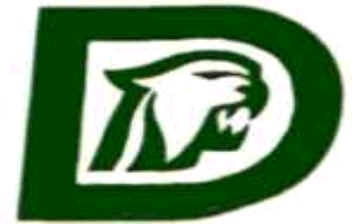 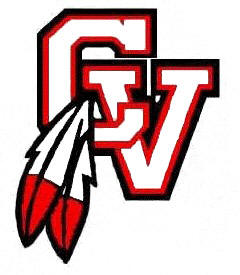 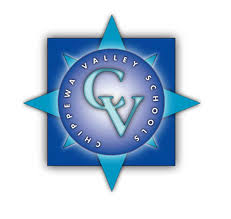 World History ApplicationChippewa Valley Schools1/16/19Advanced Placement World History is designed for the college-bound student, and is taught in an accelerated and enriched manner. This course, while covering the necessary topics to fulfill the student’s Global History graduation requirement, also provides more material, studied in greater depth, than the minimum State of Michigan content standards.  Students will emerge from the class with a broad range of highly developed important academic skills as a result of their experience.  In order for students to successfully develop their skills to the degree that will be expected of them in the course, it will be necessary for them to invest significant time toward their coursework outside of class time.  This class is not simply for “good students,” it is intended for the self-motivated, self-directed student who has a love of world history. The AP World History course material is challenging and rigorous, therefore students taking the course will need to be responsible and organized and will likely need to study every day.  Summer work is mandatory for the AP World History course.By selecting this class, the student is acknowledging and accepting increased responsibility for his or her learning and recognizing the fact that they must be able to effectively work independently with course content material that is more complex than they may be typically accustomed to.This application for AP World History must be completed by the student and his or her parent.  Application and essay must be turned in to 8th grade counselor no later than March 14, 2019.AP World History Placement ConsiderationsNWEA test scores and academic historyApplication Essay – The Ninth Grade Center requires a writing sample for all eighth graders.  The essays collected on behalf of students applying for AP World history will be considered part of the placement process for the class.  Please see reverse side for specifics regarding the essay.The undersigned acknowledge their understanding of the expectations and level of commitment necessary for the student named below to experience success in AP World History.  Furthermore, it is also acknowledged that that the student named below will take increased responsibility for his or her learning and be able to effectively work independently with course content material that is more complex than they may be typically accustomed to as a student in the AP World History course.____________________________________________		_________________________________________		Print Student’s name (Last name, First name)				Student’s signature_________________________________________Parent Signature									(OVER)AP World HistoryDiscuss your motivation for wanting to take Advanced Placement (AP) World History during your freshman year.  What do you hope to gain from taking AP World History as opposed to the standard Global History course during your freshman year?Directions for essay –Writing sample not to exceed 1 pagePaper and title must be typed with Times New Roman 12 point fontPlease use 1 inch marginsEssay must be double spacedFirst and last name must be in the UPPER RIGHT HAND CORNERName of middle school must be underneath student’s nameWriting piece must be stapled to the AP World History application